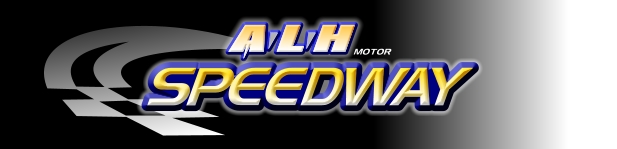 2017 SCHEDULE 
April 30th-. Pure Stock, Street Stocks, Midwest Mods, 
A-Mods, 4cyl, and Slingshots May 7th- Pure Stock, Street Stock, Midwest Mods, A-Mods, 4cyl, and Slingshots 
May 14th-. NO RACING!!! 
May 21st- Pure Stock, Street Stock, Midwest Mods, A-Mods, 4cyl, and Super Trucks
May 28th- Pure Stock, Street Stock, Midwest Mods, 4cyl, and SlingshotsJune 4th- Pure Stock, Street Stock, Midwest Mods, A-Mods, 4cyl, and Slingshots
June 11th- Pure Stock, Street Stock, Midwest Mods, A-Mods, 4cyl, and Super Trucks
June 18th- DARREN BAKER MEMORIAL- Pure Stock, Street Stock, Midwest Mods, A-Mods, 4cyl, and Slingshots
June 25th- Pure Stock, Street Stock, Midwest Mods, A-Mods, 4cyl, and SlingshotsJuly 2nd- NO RACING!!!!
July 9th- Pure Stock, Street Stock, Midwest Mods, A-Mods, 4cyl, and Slingshots
July 16th- ROC QUALIFIER-Pure Stock, Street Stock, Midwest Mods, A-Mods, 4cyl, and Slingshots
July 23rd- Pure Stock, Street Stock, Midwest Mods, A-Mods, 4cyl, and Super Trucks
July 30th- Pure Stock, Street Stock, Midwest Mods, A-Mods, 4cyl, and SlingshotsAug 6th- NO RACING!!!!
Aug 13th- Pure Stock, Street Stock, Midwest Mods, A-Mods, 4cyl, 
Aug 20th- Pure Stock, Street Stock, Midwest Mods, A-Mods, 4cyl, and Slingshots
Aug 26th- DAY 1 CORN AND APPLE SPECIAL- Pure Stock, Street Stock, Midwest Mods, A-Mods, 4cyl, Slingshots and Super Trucks
Aug 27th- DAY 2 CORN AND APPLE SPECIAL- Pure Stock, Street Stock, Midwest Mods, A-Mods, 4cyl, Slingshots and Super Trucks